                 VÝUKA V TÝDNU OD 22. - 26. 3. 2021 (2. ročník)        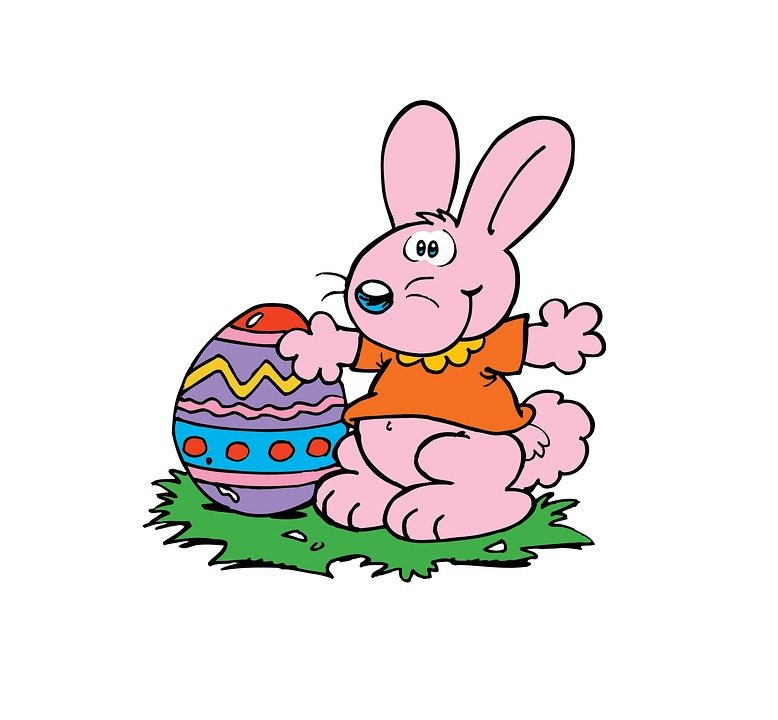 Milí druháčci, vážení rodiče.Děkuji Vám za zasílání úkolů, opět jsem opravila a zasílám spolu s těmito úkoly v přílohách emailu. V pondělí čekejte “velikonoční zásilku” od ŠKOLNÍ POŠTY... Budou v ní procvičovací hry (rozstříhejte si, prosím), potřeby na výrobu velikonočních ozdobiček na břízku u OÚ, antistresové omalovánky na TČ a malé velikonoční nadělení.ONLINE VÝUKA (SKYPE): Přihlášení přes https://join.skype.com/hVrzEWBvUFGH. Děkuji všem, kteří se již přihlásili do MS Teams. Zatím nejsme všichni, proto do tohoto prostředí zadávám jen nějaké kvízy na procvičení učiva, které si přihlášení mohou vyzkoušet. Na online hodiny mějte vždy připravené psací potřeby, papíry a pomůcky na daný předmět (učebnice, sešity, pracovní sešity). Pokud budete potřebovat na nějakou online hodinu něco speciálního než výše uvedené pomůcky, včas se o tom dovíte (může být přímo uvedeno v týdenním plánu, domluva den předem při hodině, zasláním zprávy na Skype večer předem, apod.).Stálý online rozvrh (o případných změnách budete informováni v týdenním plánu):AJ + OP – Nikola GoňováČJ + M – Jitka HájkováSAMOSTATNÁ PRÁCE NA DOMA:V následující tabulce je týdenním plán výuky.TÝDENNÍ PLÁNTéma: Březen - za kamna s knihou vlezemSamozřejmě si opět můžete individuálně časově upravit dle potřeb (vyjma online hodin), případně i něco vynechat, pokud nestíháte.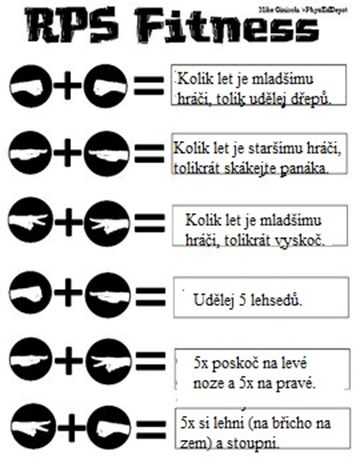 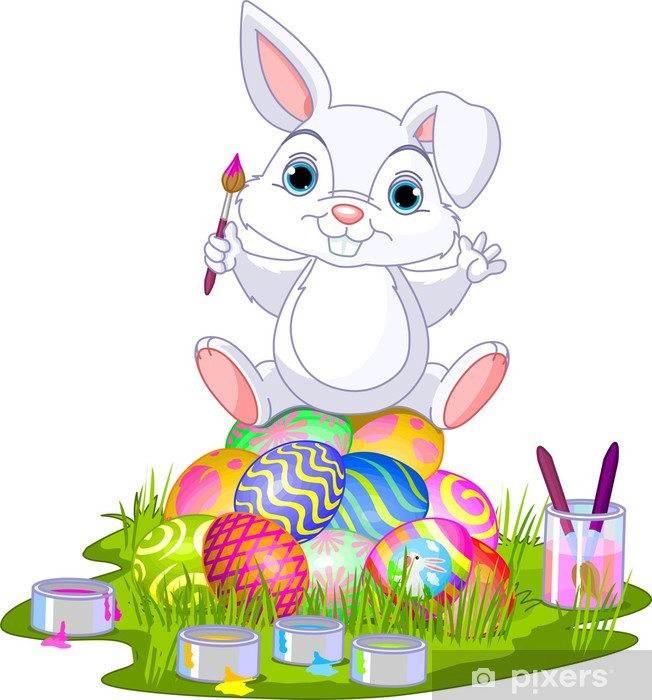 Těším se na všechny na online hodinách...Děkuji za Vaše zpětné vazby, kterých si moc vážíme a jsou pro nás dalším impulzem k lepší organizaci práce při distanční výuce.Pokud budete cokoli potřebovat, opět platí to, co při minulých výukách na dálku - pište, volejte (jitja@seznam.cz, 603853754).KRÁSNÝ TÝDEN     JITKA HÁJKOVÁ2. ROČNÍK8:00 – 8:459:00-9:4510:00-10:4511:00-11:45PONDĚLÍ AJOPÚTERÝMČJTČ - online tvořivé dílnySTŘEDAMČJČTVRTEKČJMPÁTEKČJ8:00 – 8:459:00 – 9:4510:00 – 10:4511:00 – 11:4512:00 – 12:45PONDĚLÍČESKÝ JAZYKTéma: Slovní druhy, podstatná jménaPS str. 40 cv. 1, 2str. 41 cv. 1UĆ str. 71 - naučit se názvy slovních druhů tak, jak jdou za sebou, bude zkoušet každý sám v pátek na online hodině na známky.MATEMATIKATéma: sčítání a odčítání i s přechodem přes desítku, násobení 2PS  str. 16 cv. 5, 6str. 17 cv. 5str. 39 cv. 3, 4, 5Můžete procvičovat na - Sčítání a odčítání do 100 (skolakov.eu)ONLINE HODINAAJ. Téma: Opakování (Části obličeje, barvy)ONLINE HODINAOPTéma: Jaro (znaky, tradice, první jarní den)SVĚT POHYBUZahraj si doma s mamkou, taťkou, ségrou či bráchou Kámen, nůžky, papír a podle toho, jak dopadnete, tak si zacvičte podle tabulky níže (RPS Fitness). 😊ÚTERÝONLINE HODINAČJTéma: slovní druhy, podstatná jména, slovesaDalší pomůcky - věty z první přílohy (ty které jste měli nastříhat a procvičovat na nich druhy vět)ONLINE HODINAMTéma: sčítání a odčítání i s přechodem přes desítku, násobení 2, příprava na děleníDalší pomůcky - kartičky s násobky 2, karty (20 kusů - prší, kvarteto apod.), další sadu čehokoli po 20 (bonbóny, kuličky, kostičky, apod.), PS.ONLINE HODINAPRACOVNÍ ČINNOSTIONLINE TVOŘIVÉ DÍLNY PRO 2. A 4. ROČNÍK - DOBROVOLNÉ.SEJDEME SE NA https://join.skype.com/af1Ef9VBQf5HTéma: Králíci z kolíčkůSpolečně vyrobíme z materiálu ve “velikonoční zásilce” (měli jste včera u schránky) velikonoční králíčky, kterými poté ozdobíme individuálně (při procházce) břízku u OÚ. Budete ještě potřebovat nůžky, lepidlo (nejlépe herkules) nebo tavnou pistoli. Pro ty, kteří by se nechtěli online vyrábění účastnit zasílám odkaz, kde se mohou pro společné ozdobení stromu k výrobě inspirovat - https://www.primanapady.cz/clanek-29045-velikonocni-zajicci-z-drevenych-kolicku-na-pradlo, nebo 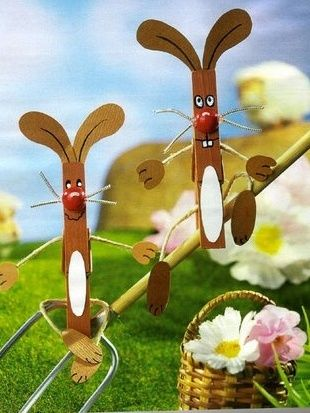 PSANÍ/ČTENÍPsaní - písanka - 1 stránkaČtení -  příprava na recitační soutěž ONLINE – vyberte si básničku a naučte se ji, příští týden se budete moci přihlásit do ONLINE RECITAČNÍ SOUTĚŽE, kde budete soutěžit v kategorii 1. - 3. ročník, účast v soutěži je dobrovolná. Bližší informace budou během tohoto týdne na webových stránkách školy. STŘEDAČESKÝ JAZYK Téma: slovní druhy, podstatná jména, slovesaPSstr. 41 cv. 3str. 42 cv. 1, 2 str. 43 cv. 1UČ str. 73 cv. 2              (4 libovolné věty) – do sešitu - pošlete, prosím, ke kontroleMožnost procvičení učiva na Určování podstatných jmen – Procvičování online – Umíme česky (umimecesky.cz)Nebo lze procvičovat na hrách, které byly ve “velikonoční zásilce”.SVĚT HUDBYTéma: Noty c1 – c2 - procvičováníProcvičování not (zusbustehrad.cz)Na tomto odkazu lze procvičit noty, které jsme se učili ve škole, jen je potřeba nahoře vpravo zaškrtnout jen houslový klíč (ten známe) a nastavit interval u houslového klíče na c1 – c2 (taháním koleček po ose), poté stačí jen znázorněnou notu zahrát na pianě dole (c1-c2)A samozřejmě zpívejte cokoliv kdykoliv.ONLINE HODINAČJTéma: slovní druhy, podstatná jména, slovesaDalší pomůcky - ONLINE HODINAMTéma: M - sčítání a odčítání i s přechodem přes desítku, násobení a dělení 2Další pomůcky - kartičky s násobky 2, kniha na násobilkuČTVRTEKONLINE HODINAM/GTéma: sčítání a odčítání i s přechodem přes desítku, násobení a dělení 2G - rýsování    úsečky, jednotky délky Další pomůcky - kartičky s čísly         1 – 20, pravítko, sešit na geometrii, ořezanou tužku, PSONLINE HODINAČJTéma: slovní druhy, podstatná jména, slovesaMATEMATIKA/ GEOMETRIETéma: sčítání a odčítání i s přechodem přes desítku,  násobení a dělení 2M - PS – str. 22 cv. 3, str. 20 cv. 2, str. 43 cv. 6, str. 45 cv. 2Můžete procvičovat i na vajíčkách s násobilkou 2 z “velikonoční zásilky” - fialová vajíčkaG - rýsování    úsečky G – PS 2. díl str. 75 cv. 4 str. 78 cv. 1 - pošlete, prosím, ke kontroleČESKÝ JAZYK – SLOHTéma: Jarní svátkyUČstr. 79 – cv- 1 – ústně, poté si vyberte  4 slova a napište s nimi do sešitu na sloh věty (od každého druhu jednu větu, každé slovo použij jen v jedné větě, celkem budeš mít tedy 4 věty jedna bude oznamovací, jedna přací, jedna tázací a jedna rozkazovací - pošlete, prosím, ke kontrolePokud se chce ještě někdo zapojit do soutěže České pošty se svým dopisem, může zasílat do tohoto pátku       (26. 3.) PÁTEKOBJEVY A POZNÁVÁNÍTéma: Jaro PS str. 58 (můžete si přečíst i jarní básničky)– pošlete ke kontroleONLINE HODINAČJTéma: Slovní druhy, podstatná jména, slovesa, předložkyZkoušení slovních druhů (vyjmenovat řadu 10 slovních druhů zpaměti).PSANÍ/ČTENÍPsaní - písanka - 1 stránkaČtení -  Čítanka str. 101 – 102 - KrálíčciTVOŘIVÉ ČINNOSTITéma: KrálíčekVybarvi si nějakou antistresovou omalovánku zajíce   z “velikonoční zásilky”.